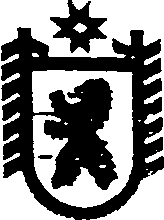 Республика КарелияАДМИНИСТРАЦИЯСЕГЕЖСКОГО МУНИЦИПАЛЬНОГО РАЙОНАПОСТАНОВЛЕНИЕот  1  ноября  2016 года  №  938                                                                       СегежаО внесении изменений в постановление администрации Сегежского муниципального района  от  15  апреля  2016  г.  №  317	Администрация Сегежского муниципального района   п о с т а н о в л я е т:Внести в Перечень мероприятий по подготовке муниципальных учреждений, подведомственных администрации Сегежского муниципального района, к эксплуатации в осенне-зимний период 2016-2017 г.г. (далее – Перечень), утвержденный постановлением администрации Сегежского муниципального района от 15 апреля                 2016 г. № 317 «О подготовке муниципальных учреждений, подведомственных администрации Сегежского муниципального района, к работе в осенне-зимний период 2016-2017 г.г.» (в редакции постановлений от 7 июня 2016 г. № 493, от 8 июля 2016 г.        № 596, от 17 августа 2016 г. № 726) изменения, изложив разделы I, II в следующей редакции:«                                                                                                                                                  »2. Отделу информационных технологий и защиты информации администрации Сегежского муниципального района (Т.А.Слиж) обнародовать настоящее постановление путем размещения официального текста постановления в информационно-телекоммуникационной сети «Интернет» на официальном сайте администрации Сегежского муниципального района  http://home.onego.ru/~segadmin .  Глава администрации                                                                     Сегежского муниципального района					           И.П.ВекслерРазослать: в дело, Н.Н.Иванюк, ФУ, УО, Е.Н.Антоновой, МКУ «ЕРЦ», МКУ «ХЭГ».Объекты культуры муниципального образования «Сегежский муниципальный район»Объекты культуры муниципального образования «Сегежский муниципальный район»Объекты культуры муниципального образования «Сегежский муниципальный район»Объекты культуры муниципального образования «Сегежский муниципальный район»Объекты культуры муниципального образования «Сегежский муниципальный район»Объекты культуры муниципального образования «Сегежский муниципальный район»Объекты культуры муниципального образования «Сегежский муниципальный район»123345671.Гидравличес-кие  испытания и гидравличе-ская промывка систем центрального отопленияМуниципаль-ное бюджетное учреждение «Сегежский районный Центр культуры и досуга»Муниципаль-ное бюджетное учреждение «Сегежский районный Центр культуры и досуга»16,99Бюджет Сегежс-когомуници-пального районамай-август2016Флюгрант Л.К., директор муниципального бюджетного учреждения «Сегежский районный Центр культуры и досуга»2.Гидравличес-кие  испытания и гидравли-ческая промывка систем центрального отопленияМуниципаль-ное бюджетное образовате-льное учреждение дополните-льного образования   «Детская школа искусств города Сегежи и Сегежского района Республики Карелия»Муниципаль-ное бюджетное образовате-льное учреждение дополните-льного образования   «Детская школа искусств города Сегежи и Сегежского района Республики Карелия»13,99498Бюджет Сегежс-когомуници-пального районаиюнь-август2016Вайнонен Т.А., директор муниципального бюджетного  образовательно-го учреждения  дополнительно-го образования «Детская школа искусств                    г. Сегежи и Сегежского района  Республики Карелия»3.Гидравличес-кие  испытания и гидравличес-кая промывка систем центрального отопленияМуниципаль-ное бюджетное образователь-ное учреждение дополнитель-ного образования «Детская школа искусствпгт Надвоицы»Муниципаль-ное бюджетное образователь-ное учреждение дополнитель-ного образования «Детская школа искусствпгт Надвоицы»9,97766Бюджет Сегежс-когомуници-пального районамай-август2016Чуева А.А., директормуниципального бюджетного образовательно-го учреждения дополнительно-го образования «Детская школа искусств пгт.  Надвоицы»4.Гидравличес-кие испытания и гидравличес-кая промывка систем центрального отопленияМуниципаль-ное бюджетное учреждение «Музейный Центр                        г. Сегежи»Муниципаль-ное бюджетное учреждение «Музейный Центр                        г. Сегежи»14,568Бюджет Сегежс-когомуници-пального районамай-август2016 г.Змеева Г.П.,директор муниципального  бюджетного учреждения «Музейный Центр                          г. Сегежи»5.Гидравличес-кие испытания и гидравлическая промывка систем центрального отопленияМуниципаль-ное бюджетное учреждение «Сегежская централизо-ванная библиотечная система»Муниципаль-ное бюджетное учреждение «Сегежская централизо-ванная библиотечная система»16,99Бюджет Сегежс-когомуници-пального районаавгуст2016 гЛейнова К.С., директор муниципального бюджетного учреждения «Сегежская централизован-ная библиотечная система» 6.ИТОГО ПО РАЗДЕЛУ I	71,99	71,9972,52064Объекты  муниципальных образовательных учреждений муниципального образования «Сегежский муниципальный район»Объекты  муниципальных образовательных учреждений муниципального образования «Сегежский муниципальный район»Объекты  муниципальных образовательных учреждений муниципального образования «Сегежский муниципальный район»Объекты  муниципальных образовательных учреждений муниципального образования «Сегежский муниципальный район»Объекты  муниципальных образовательных учреждений муниципального образования «Сегежский муниципальный район»Объекты  муниципальных образовательных учреждений муниципального образования «Сегежский муниципальный район»Объекты  муниципальных образовательных учреждений муниципального образования «Сегежский муниципальный район»Объекты  муниципальных образовательных учреждений муниципального образования «Сегежский муниципальный район»№ п/пНаименование мероприятийНаименование мероприятийНаименова-ние учреждениеСметная стои-мость (тыс. руб.)Источник финанси-рованияСрокисполннияОтветственные1.2.2.3.4.5.6.7.1.1.Гидравличес-кие  испытания и гидравлическая промывка систем центрального отопления.2.Поверка приборов учета тепловой энергии1.Гидравличес-кие  испытания и гидравлическая промывка систем центрального отопления.2.Поверка приборов учета тепловой энергииМуниципаль-ное казенное общеобразо-вательное учреждение Вечерняя (сменная) общеобразовательная школаг. Сегежи16,9918,02537Бюджет Сегежс-когомуници-пального района (далее – Бюджет района)июнь-июль2016Сорока Е.А., директор муниципально-го казенного общеобразо-вательного учреждения Вечерняя (сменная) общеобразо-вательная школа г.Сегежи2.1.Замер сопротивления изоляции электропроводки.2.Гидравличес-кие испытания и гидропневма-тическая промывка систем отопления1.Замер сопротивления изоляции электропроводки.2.Гидравличес-кие испытания и гидропневма-тическая промывка систем отопленияМуниципаль-ное казенное общеобразо-вательное учреждение Средняя общеобразовательная школа № 4г. Сегежи39,9713216,99Бюджетрайонаиюнь -август2016Подколзина И.В.,директор муниципаль-ного казенного общеобразо-вательного учреждения Средняя общеобразо-вательнаяшкола № 4                    г. Сегежи3.1.Замер сопротивления изоляции электропроводки2.Гидравличес-кие испытания и гидропневма-тическая промывка систем отопления3.Ремонт кровли4.Работы по замене полов в каб. №№ 17,21.5.Ремонт остекления помещений6.Поверка приборов учета тепловой энергии7.Приобрете-ние строитель-ных материалов для окраски оконных блоков.8.Ремонт системы электроснабжения кабинета № 141.Замер сопротивления изоляции электропроводки2.Гидравличес-кие испытания и гидропневма-тическая промывка систем отопления3.Ремонт кровли4.Работы по замене полов в каб. №№ 17,21.5.Ремонт остекления помещений6.Поверка приборов учета тепловой энергии7.Приобрете-ние строитель-ных материалов для окраски оконных блоков.8.Ремонт системы электроснабжения кабинета № 14Муниципаль-ное казенное общеобразо-вательное учреждение Средняя общеобразова-тельная школа № 5г. Сегежи39,9713216,99247,204152,009202,39518,0253725,015,0Бюджетрайонаиюнь – июль2016Фокина Я.К.,директор муниципаль-ного казенного общеобразо-вательного учреждения Средняя общеобразо-вательнаяшкола № 5г. Сегежи4.1.Замер сопротивления изоляции электропроводки.2.Гидравличес-кие испытания и гидропневма-тическая промывка систем отопления3.Поверка приборов учета тепловой энергии4.Разборка конструктив-ных элементов козырька5.Ремонт козырька центрального входа.5. Техническое обследование козырька здания школы6.Замена аварийного участка трубопровода системы отопления1.Замер сопротивления изоляции электропроводки.2.Гидравличес-кие испытания и гидропневма-тическая промывка систем отопления3.Поверка приборов учета тепловой энергии4.Разборка конструктив-ных элементов козырька5.Ремонт козырька центрального входа.5. Техническое обследование козырька здания школы6.Замена аварийного участка трубопровода системы отопленияМуниципаль-ное бюджетное общеобразо-вательное учреждение Средняяобщеобразо-вательнаяшкола № 6 г. Сегежи19,9856616,9918,62537290,31127,72624,0971,551Бюджетрайонаиюнь-август2016Миккоева М.И., директор муниципально-го бюджетного общеобразова-тельного учреждения Средняя общеобразова-тельная школа № 6 г. Сегежи5.1. Замер сопротивления изоляции электропроводки.2.Гидравличес-кие испытания и гидропневма-тическая промывка систем отопления3.Поверка приборов учета тепловой энергии1. Замер сопротивления изоляции электропроводки.2.Гидравличес-кие испытания и гидропневма-тическая промывка систем отопления3.Поверка приборов учета тепловой энергииМуниципаль-ное казенное общеобразовательное учреждение Средняя общеобразо-вательная школа № . Сегежи19,9856616,9914,77474Бюджетрайонаиюнь – июль2016Скоморощен-кова Т.В.,директор муниципаль-ного казенного общеобразо-вательного учреждения Средняя общеобразова-тельнаяшкола № 7г. Сегежи6.1. Замер сопротивления изоляции электропроводки.2.Гидравличес-кие испытания и гидропневма-тическая промывка систем отопления.1. Замер сопротивления изоляции электропроводки.2.Гидравличес-кие испытания и гидропневма-тическая промывка систем отопления.Муниципаль-ное казенное дошкольное образователь-ное учреждение – детский сад № 4 г. Сегежи14,8361416,99Бюджетрайонаиюль-август2016Перевертайло Е.В.,заведующая муниципаль-ным казенным дошкольным образователь-ным учреждением – детский сад№ 4 г. Сегежи7.1.Замер сопротивления изоляции электропроводки.2.Гидравличес-кие испытания и гидропневма-тическая промывка систем отопления.3.Ремонт кровли4.Поверка приборов учета тепловой энергии1.Замер сопротивления изоляции электропроводки.2.Гидравличес-кие испытания и гидропневма-тическая промывка систем отопления.3.Ремонт кровли4.Поверка приборов учета тепловой энергииМуниципаль-ное казенное дошкольное образователь-ное учреждение – детский сад № 6 г. Сегежи19,9856616,99399,98818,62537Бюджетрайона(собственные средства 280,58903субсидия на социаль-но-экономи-ческое развитие 175,0)июнь –август2016Михальченко А.А.,заведующая муниципаль-ным казенным  дошкольным образователь-ным учреждением - детский сад№ 6 г. Сегежи8.1.Замер сопротивления изоляции электропроводки.2.Гидравличес-кие испытания и гидропневма-тическая промывка систем отопления.3.Устройство деревянного ограждения1.Замер сопротивления изоляции электропроводки.2.Гидравличес-кие испытания и гидропневма-тическая промывка систем отопления.3.Устройство деревянного огражденияМуниципаль-ное казенное дошкольное образователь-ное учреждение – детский сад№ 10г. Сегежи19,9856616,99396,593Бюджетрайонаиюнь –август2016Булкина Т.П., заведующая муниципаль-ным казенным  дошкольным образователь-ным учреждением -  детский сад№ 10г. Сегежи9.1.Замер сопротивления изоляции электропроводки.2.Гидравличес-кие испытания и гидропневма-тическая промывка систем отопления.3.Ремонт забора1.Замер сопротивления изоляции электропроводки.2.Гидравличес-кие испытания и гидропневма-тическая промывка систем отопления.3.Ремонт забораМуниципаль-ное казенное дошкольное образователь-ное учреждение – детский сад№ 12г. Сегежи9,9084616,99298,892Бюджетрайонаиюнь –август2016Жарикова И.Н., заведующая муниципаль-ным казенным  дошкольным образователь-ным учреждением - детский сад№ 12 г. Сегежи10.1.Замер сопротивления изоляции электропроводки2.Гидравличес-кие испытания и гидропневма-тическая промывка систем отопления1.Замер сопротивления изоляции электропроводки2.Гидравличес-кие испытания и гидропневма-тическая промывка систем отопленияМуниципаль-ное казенное дошкольное образователь-ное учреждение – детский сад № 14г. Сегежи19,9856616,99Бюджетрайонаиюнь-август2016Ряттель В.В., заведующая муниципаль-ным казенным  дошкольным образователь-ным учреждением - детский сад№ 14 г. Сегежи11.1.Замер сопротивления изоляции электропроводки2.Гидравличес-кие испытания и гидропневма-тическая промывка систем отопления1.Замер сопротивления изоляции электропроводки2.Гидравличес-кие испытания и гидропневма-тическая промывка систем отопленияМуниципаль-ное казенное дошкольное образовате-льное учреждение – детский сад № 17г. Сегежи19,9856616,99Бюджетрайонаиюль-август2016Круглова М.А., заведующая муниципаль-ным казенным  дошкольным образователь-ным учреждением - детский сад№ 17 г. Сегежи12.1.Замер сопротивления изоляции электропроводки2.Гидравличес-кие испытания и гидропневма-тическая промывка систем отопления1.Замер сопротивления изоляции электропроводки2.Гидравличес-кие испытания и гидропневма-тическая промывка систем отопленияМуниципаль-ное казенное дошкольное образователь-ное учреждение – детский сад№ 18г. Сегежи19,9856616,99Бюджетрайонаиюнь – июль2016Щербина Т.Т.,заведующая муниципаль-ным казенным  дошкольным образователь-ным учреждением -  детский сад              № 18 г. Сегежи13.1.Замер сопротивления изоляции электропроводки2.Гидравличес-кие испытания и гидропневма-тическая промывка систем отопления1.Замер сопротивления изоляции электропроводки2.Гидравличес-кие испытания и гидропневма-тическая промывка систем отопленияМуниципаль-ное казенное дошкольное образователь-ное учреждение – детский сад№ 20г. Сегежи19,9856617,0Бюджетрайонаиюнь-август2016Саксонова Э.В., заведующая муниципаль-ным казенным  дошкольным образователь-ным учреждением - детский сад№ 20 г. Сегежи14.1.Замер сопротивления изоляции электропроводки.2.Гидравличес-кие испытания и гидропневма-тическая промывка систем отопления1.Замер сопротивления изоляции электропроводки.2.Гидравличес-кие испытания и гидропневма-тическая промывка систем отопленияМуниципаль-ное казенное дошкольное образователь-ное учреждение – детский сад№ 22                      г. Сегежи24,9086216,99Бюджетрайонаиюнь-август2016Фомина Л.В., заведующая муниципаль-ным казенным  дошкольным образователь-ным учреждением - детский сад               № 22 г.Сегежи15.1.Замер сопротивления изоляции электропроводки2.Гидравличес-кие испытания и гидропневма-тическая промывка систем отопления3.Текущий ремонт кровли4.Косметичес-кий ремонт5.Поверка приборов учета тепловой энергии1.Замер сопротивления изоляции электропроводки2.Гидравличес-кие испытания и гидропневма-тическая промывка систем отопления3.Текущий ремонт кровли4.Косметичес-кий ремонт5.Поверка приборов учета тепловой энергииМуниципаль-ное казенное дошкольное образователь-ное учреждение – детский сад№ 23г. Сегежи19,9856616,99249,07782,32418,02537Бюджетрайона(собственные средства 211,40203субсидия на социаль-но-экономи-ческое развитие 175,0)июнь-август2016Малевич И.И., заведующая  муниципаль-ным казенным  дошкольным образователь-ным учреждением - детский сад№ 23 г. Сегежи17.1.Замер сопротивления изоляции электропроводки1.Замер сопротивления изоляции электропроводкиМуниципаль-ное казенное образователь-ное учреждение дополнитель-ного образования «Центр творчества детей и юношества»24,90862Бюджетрайонаиюнь-август2016Бусел Е.Н.,директор муниципально-го казенного образователь-ного учреждения  дополнительно-го образования  «Центр творчества детей и юношества»18.1.Гидравличес-кие испытания и гидропневма-тическая промывка систем отопления2.Замер сопротивления изоляции электропровод-ки1.Гидравличес-кие испытания и гидропневма-тическая промывка систем отопления2.Замер сопротивления изоляции электропровод-киМуниципаль-ное казенное образователь-ное учреждение дополнитель-ного образования «Детско-юношеская спортивная школа № 1г. Сегежи»16,9914,83614Бюджетрайонаиюнь-август2016Гаврилов Н.С.,директор муниципаль-ного казенного  образователь-ного  учреждения дополнитель-ного образования «Детско-  юношеская спортивная школа   № 1 г. Сегежи»19.1.Гидравличес-кие испытания и гидропневма-тическая промывка систем отопления.2.Замер сопротивления изоляции электропроводки3.Ремонт трубопровода холодного водоснабжения1.Гидравличес-кие испытания и гидропневма-тическая промывка систем отопления.2.Замер сопротивления изоляции электропроводки3.Ремонт трубопровода холодного водоснабженияМуниципаль-ное казенное образователь-ное учреждение дополнитель-ного образования «Детско-юношеская спортивная школап. Надвоицы»33,9819,98566199,609Бюджетрайонаиюнь-август2016Ломейко Т.Г.,директор муниципаль-ного казенного образовательно-го  учреждения дополнительно-го образования «Детско-  юношеская спортивная школа     п. Надвоицы»20.1.Замер сопротивления изоляции электропроводки2.Гидравличес-кие испытания и гидропневма-тическая промывка систем отопления3.Частичный ремонт трубопроводов системы ХВС4.Приобрете-ние материалов для ремонта тепловой сети1.Замер сопротивления изоляции электропроводки2.Гидравличес-кие испытания и гидропневма-тическая промывка систем отопления3.Частичный ремонт трубопроводов системы ХВС4.Приобрете-ние материалов для ремонта тепловой сетиМуниципаль-ное казенное общеобразо-вательное учреждение Средняя общеобразо-вательная  школап. Идель29,8941217,054,80425,0Бюджетрайонаиюль2016Епихова А.А., директор муниципально-го казенного общеобразова-тельного учреждения Средняя общеобразова-тельная школап. Идель22.1.Замер сопротивления изоляции электропроводки2.Гидравличес-кие испытания и гидропневма-тическая промывка систем отопления3. Устройство деревянного ограждения территории1.Замер сопротивления изоляции электропроводки2.Гидравличес-кие испытания и гидропневма-тическая промывка систем отопления3. Устройство деревянного ограждения территорииМуниципаль-ное казенное общеобразо-вательное учреждение Средняя общеобразо-вательная  школа п. Черный Порог10,017,0370,0Бюджетрайонаиюнь – июль2016Жидкова М.В., директор муниципально-го казенного общеобразова-тельного учреждения Средняя общеобразова-тельная школап. Черный Порог23.1.Замер сопротивления изоляции электропроводки.2.Гидравличес-кие испытания и гидропневма-тическая промывка систем отопления.1.Замер сопротивления изоляции электропроводки.2.Гидравличес-кие испытания и гидропневма-тическая промывка систем отопления.Муниципаль-ное казенное общеобразова-тельное учреждение Средняя общеобразовательная школап. Валдай9,9084617,0Бюджетрайонаиюнь-сентябрь2016Петрашко О.М., директор муниципаль-ного казенного общеобразова-тельного учреждения Средняя общеобразова-тельная школап. Валдай24.1.Замер сопротивления изоляции электропроводки2.Приобрете-ние электрических конвекторов для отопления1.Замер сопротивления изоляции электропроводки2.Приобрете-ние электрических конвекторов для отопленияМуниципаль-ное казенное общеобразо-вательное учреждение Основная общеобразо-вательная школа п. Попов Порог9,9084649,551Бюджетрайонаиюнь-август2016Руцкая О.Ю., директор муниципально-го казенного общеобразова-тельного учреждения Основная общеобразова-тельнаяшкола п. Попов Порог25.1.Гидравличес-кие испытания и гидропневма-тическая промывка систем отопления2.Замер сопротивления изоляции электропроводки1.Гидравличес-кие испытания и гидропневма-тическая промывка систем отопления2.Замер сопротивления изоляции электропроводкиМуниципаль-ное казенное дошкольное образователь-ное учреждение – детский сад дер. Каменный Бор10,9990612,0Бюджетрайонаиюнь-август2016Кузовенкова В.А., заведующая муниципаль-ным казенным  дошкольным образователь-ным учреждением - детский сад  д. Каменный Бор26.1.Замер сопротивления изоляции электропроводки.2.Гидравличес-кие испытания и гидропневма-тическая промывка систем отопления1.Замер сопротивления изоляции электропроводки.2.Гидравличес-кие испытания и гидропневма-тическая промывка систем отопленияМуниципаль-ное бюджетное общеобразовательное учреждение Средняя общеобразовательная  школап. Надвоицы19,9856616,99Бюджетрайонаиюнь – июль2016Дробинина О.В., директор муниципально-го бюджетного  общеобра-зовательного учреждения Средняя общеобра-зовательная школап. Надвоицы27.1.Замер сопротивления изоляции электропроводки2.Гидравличес-кие испытания и гидропневма-тическая промывка систем отопления1.Замер сопротивления изоляции электропроводки2.Гидравличес-кие испытания и гидропневма-тическая промывка систем отопленияМуниципаль-ное казенное дошкольное образователь-ное учреждение – детский сад№ 2п. Надвоицы19,9856616,99Бюджетрайонаиюнь-август2016Калашникова Л.В.,заведующая муниципаль-ным казенным  дошкольным образователь-ным учреждением детский сад№ 2  п. Надвоицы28.1.Замер сопротивления изоляции электропроводки.2.Гидравличес-кие испытания и гидропневма-тическая промывка систем отопления.3.Ремонт кровли4.Ремонт фасада1.Замер сопротивления изоляции электропроводки.2.Гидравличес-кие испытания и гидропневма-тическая промывка систем отопления.3.Ремонт кровли4.Ремонт фасадаМуниципаль-ное казенное дошкольное образователь-ное учреждение – детский сад № 3п. Надвоицы39,9713216,99348,155270,385Бюджетрайона(собственные средства 315,50132субсидия на социаль-но-экономи-ческое развитие 360,0)июнь-август2016Назарова Е.В.,заведующая муниципаль-ным казенным  дошкольным образователь-ным учреждением детскийсад № 3 п. Надвоицы29.1.Замер сопротивления изоляции электропроводки2.Гидравличес-кие испытания и гидропневма-тическая промывка систем отопления3.Ремонт кровли4. Ремонт зала5.Сантехничес-кие работы6. Электромон-тажные работы по замене светильников1.Замер сопротивления изоляции электропроводки2.Гидравличес-кие испытания и гидропневма-тическая промывка систем отопления3.Ремонт кровли4. Ремонт зала5.Сантехничес-кие работы6. Электромон-тажные работы по замене светильниковМуниципаль-ное казенное общеобразо-вательное учреждение  «Специальная (коррекцион-ная) общеобразовательная школа – интернат № 14п. Надвоицы»14,836147,01062473,2361,61275,927212,510Бюджетрайонаиюнь-октябрь2016Вазина Г.В.,директор муниципально-го казенного  общеобразова-тельного учреждения  «Специальная (коррекцион-ная) общеобразова-тельная школа – интернат№ 14п. Надвоицы»30.1.Замер сопротивления изоляции электропроводки2.Гидравличес-кие испытания и гидропневма-тическая промывка систем отопления1.Замер сопротивления изоляции электропроводки2.Гидравличес-кие испытания и гидропневма-тическая промывка систем отопленияМуниципаль-ное казенное  дошкольное образователь-ное учреждение - детский  сад № 4 комбинированного вида II категориип. Надвоицы19,9856616,99Бюджетрайонаиюнь-август2016Алексеева Г.С.,заведующая муниципаль-ным казенным  дошкольным образователь-ным учреждением детский сад№ 4                             п. Надвоицы31.1.Гидравличес-кие испытания и гидропневма-тическая промывка систем отопления2. Госповерка приборов учета тепловой энергии и теплонасителя1.Гидравличес-кие испытания и гидропневма-тическая промывка систем отопления2. Госповерка приборов учета тепловой энергии и теплонасителяАдминистра-ция Сегежского муниципаль-ного района16,99019,0Бюджет Сегеж-скогомуници-пального районаиюнь-август2016Векслер И.П., глава администрации Сегежского муниципально-го района32.1.Гидравличес-кие испытания и гидропневма-тическая промывка систем отопления.2.Ремонт системы электроснабжения3.Поверка приборов учета тепловой энергии1.Гидравличес-кие испытания и гидропневма-тическая промывка систем отопления.2.Ремонт системы электроснабжения3.Поверка приборов учета тепловой энергииМуниципаль-ное казенное учреждение «Хозяйствен-но-эксплуата-ционная группа»16,99113,6974,16790Бюджетрайонаиюль-август2016Макаркина И.А., директор муниципально-го казенного учреждения «Хозяйственно-эксплуатацион-ная группа»ИТОГО ПО РАЗДЕЛУ IIИТОГО ПО РАЗДЕЛУ II6298,33087в том числе:собственные средства бюджета 5588,33087субсидия на социально-экономическое развитие 710,06298,33087в том числе:собственные средства бюджета 5588,33087субсидия на социально-экономическое развитие 710,06298,33087в том числе:собственные средства бюджета 5588,33087субсидия на социально-экономическое развитие 710,06298,33087в том числе:собственные средства бюджета 5588,33087субсидия на социально-экономическое развитие 710,06298,33087в том числе:собственные средства бюджета 5588,33087субсидия на социально-экономическое развитие 710,0ВСЕГО СРЕДСТВ ПРЕДУСМОТ-РЕННЫХ МЕРОПРИЯ-ТИЯМИВСЕГО СРЕДСТВ ПРЕДУСМОТ-РЕННЫХ МЕРОПРИЯ-ТИЯМИ6500,95151   в том числе:5660,85151  собственные средства бюджета710,0    субсидия на социально-экономическое развитие 29,4      субвенции100,7 средства, полученные от предпринимательской деятельности6500,95151   в том числе:5660,85151  собственные средства бюджета710,0    субсидия на социально-экономическое развитие 29,4      субвенции100,7 средства, полученные от предпринимательской деятельности6500,95151   в том числе:5660,85151  собственные средства бюджета710,0    субсидия на социально-экономическое развитие 29,4      субвенции100,7 средства, полученные от предпринимательской деятельности6500,95151   в том числе:5660,85151  собственные средства бюджета710,0    субсидия на социально-экономическое развитие 29,4      субвенции100,7 средства, полученные от предпринимательской деятельности6500,95151   в том числе:5660,85151  собственные средства бюджета710,0    субсидия на социально-экономическое развитие 29,4      субвенции100,7 средства, полученные от предпринимательской деятельности